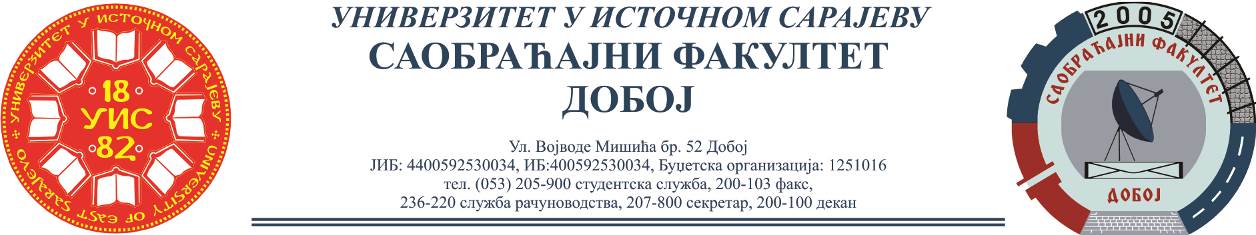 REZULTATI PRVOG KOLOKVIJUMA IZ PREDMETA LOGISTIKA U SAOBRAĆAJU,ODRŽANOG 28.04.2021.Za položeni kolokvijum potrebno je ostvariti minimalno 51 bod.Ukoliko student želi da ostvari uvid u rad potrebno je da se obrati u kabinet broj 42.Predmetni profesorDr Marko Vasiljević, red. prof.Predmetni asistentEldina Mahmutagić, asistentRed.br.Ime i prezimeBr.indeksaUkupnobodovaAlmedina Hadžikadunić1454/19100Mirela Meša1438/1995Berina Šakanović1453/1995Nedžada Mujaković1473/1995Badema Bašić1439/1995Dušanka Stojanović1458/1990Hanifa Suljić1427/1990Jovana Davidović1429/1985Jasmina Aličić1450/1970Vanja Bijelić1422/1970Zorana Pejić1421/1965Ajla Nukanović1428/1962Jelena Simić1440/1960Zerina Pezer1445/1960Ajla Osmić1472/1955Senada Artuković1425/1952Maja Blagojević1468/1951